How to help at homeRead with your child a range of text types, over a week, for 10 minutes every day.Support your children to complete a daily Phonicsplay RM Easimaths online session at home. Ask your children questions about their reading.Encourage children to use their weekly spellings in their homework.Encourage your children to become responsible for completing their homework independently and in a timely manner.Remind your child to ask if they do not understand a word when they are reading. The Class teacher is: Mrs Hooper (supported by Miss Barlow, Miss Bravington)Useful Websites to support home learningRM Easimathshttps://www.rmeasimaths.com/ Phonics Playhttps://www.phonicsplay.co.uk/resources/phase/2Espresso coding https://online.espresso.co.uk/espresso/login/Authn/UserPasswordE-School Loginhttps://hughenden.eschools.co.uk/loginCBeebies (Number Blocks)https://www.bbc.co.uk/cbeebiesOxford Owlshttps://www.oxfordowl.co.uk/Natural History Museumhttps://www.nhm.ac.uk/BBC Bite sizehttps://www.bbc.co.uk/bitesizeHughenden Primary School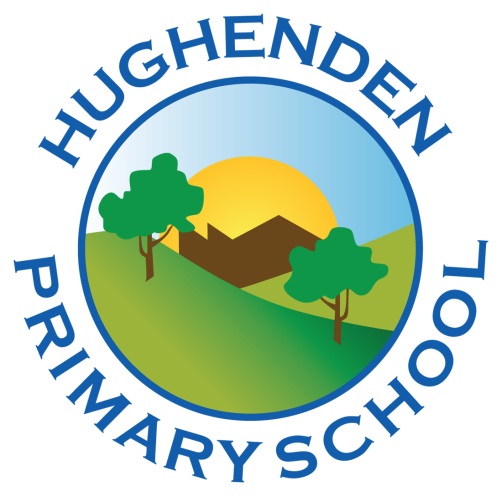 
‘Working Together, Nurturing Minds, Empowering Lives’       Curriculum Information-Summer 1 term 2021                             Year - FoundationDear Parents & Children,
At Hughenden Primary School we follow the National Curriculum 2016. This leaflet gives a brief outline of the knowledge and skills being learned in the curriculum in your class for this term. 
English: Communication and language / literacyThe children will focus on the following topics:CLPE text – Yucky Worms by V FrenchCLPE text – Surprising Sharks by N Davies Write my name is…and whole nameInstructional writing - listsNon-fiction to find answers to our questionsPhonicsRWI and Ditty books. Recap all learnt sounds/digraphsSentence construction and blending/segmentingMaths:The children will focus on the following topics:Positional languageUsing 100 square, Counting to 100, counting in 2sCoin recognitionScience: Understanding the worldThe children will focus on the following topics:Scientific enquiry skills – make observations of animals and explain why some things occur.In the rest of the curriculum we will be focussing on the following areas:PSEDRelationships, healthy lifestyles. Naming parts of the body.Physical developmentRunning and jumpingPencil control: letter formations (focus on letter formation clusters n, m, p, r & u, v, w, yUTWThe worldComputing e-safety, Hector’s world, BeebotsScience focus – growth. OceansUTWPeople &communitiesFind out about past events – babies to nowRE – special placesUTWTechnologyUsing the keyboard (spacebar, backspace, number pad/keysBeebots- understanding that toys can be controlledExpressive artAnd designHow to draw animal pictures & sceneryExploring instruments- learn how to play simple songs with instruments. Using music to tell stories.